Problem 1A graphical representation of a linear program is shown below. The shaded area represents the feasible region, and the dashed line in the middle is the slope of the objective function. 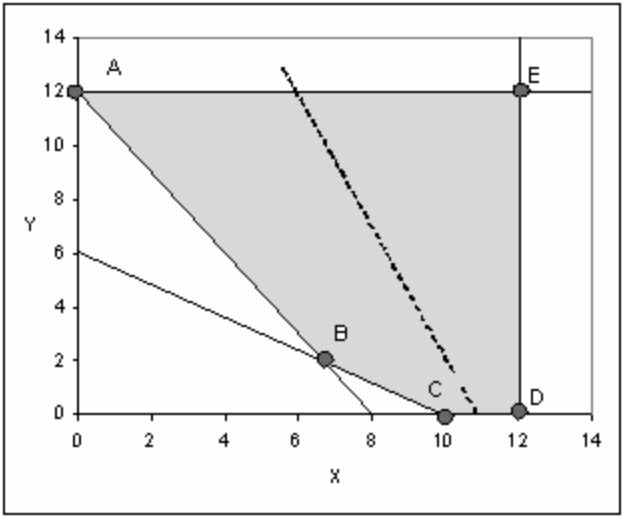 Problem 2Bullseye Shirt Company makes three types of shirts:  Athletic, Varsity, and Surfer.  The shirts are made from different combinations of cotton and rayon.  The cost per yard of cotton is $5 and the cost for rayon is $7.  Bullseye can receive up to 4,000 yards of cotton and 3,000 yards of rayon per week.The table below shows relevant manufacturing information:ShirtTotal Yards of fabric per shirtFabric requirementMinimum weekly contractsMaximum DemandSelling PriceAthletic1.00at least 60% cotton500600$30Varsity1.20no more than 30% rayon650850$40Surfer0.90As much as 80% cotton300700$36